For office use only         SCHOLARSHIP REFERRAL SOURCE__________________________________________________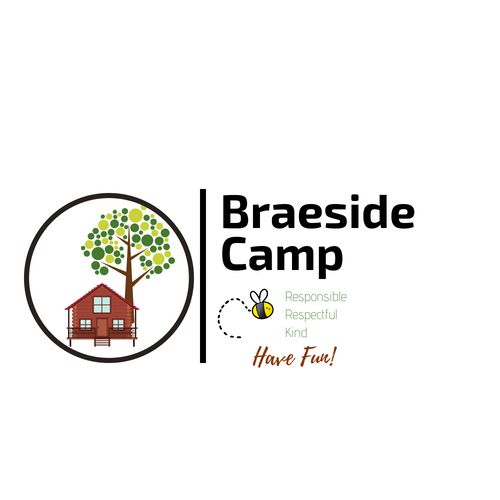 Received_______________________________					Cabin___________________Entered into system______________________					Agency__________________Deposit ________________________________				                Contact__________________Paid___________________________________		                                                Called___________________PP Sent________________________________                                                                                      Address: 640 East Main Street                                                                                                                     Middletown, NY 10940                                                                                                    Phone:    (845) 343-8985                                                                                                    Fax:        (845) 698-4003                 CAMPER REGISTRATION FORM 2022 .Camper Emergency Contact InformationName: ____________________________________________________________________________________________Relationship to camper: ____________________________________________________________________________Home Phone: ______________________________________________________________________________________Cell Phone: ________________________________________________________________________________________Name: ____________________________________________________________________________________________Relationship to camper: _____________________________________________________________________________Home Phone: ______________________________________________________________________________________Cell Phone: ________________________________________________________________________________________Camper Name:________________________________REGISTRATION INFORMATIONWelcome Back Campers!!!   SLOTS ARE LIMITED …..so hurry and confirm your slotBraeside Camp is ready for Braeside Revival. Time to get out and enjoy what nature has to offer. Braeside offers a summer camp experience filled with creative fun in a safe and nurturing environment. Some activities that are offered include Arts & Crafts, Nature, Athletics, Children’s Hour and DAILY SWIM INSTRUCTION AND FREE SWIM! For 4 weeks we will be offering these beautiful grounds for your little campers to explore. On rainy days we surely will enjoy our newly renovated Arts & Crafts room. Lunch provided and extended hours available for working families. Look out for our overnight summer camp experience to return in 2023!The $50 NON-refundable deposit will transfer to the next session when signing up for multiple weeks.  Cost: Weekly is $210.00 for hours between 8:45 am – 5:15 pm;  Lunch providedExtended Day: Before care available from 8:00 am  $20 per week.                                        After care available until 6 pm  $20 per week .  Day Camp Registration Dates (Check all boxes that apply)To register please complete and email entire package Braeside.Nicole@gmail.com. Once received we will contact you to review paperwork, confirm slot and to finalize payment. Camper Name: _________________________________________Please take a moment to fill out the questions below so we may help your child adjust to camp life. How did you hear about Braeside Camp?What made you choose Braeside Camp this summer for your child to attend?What is your child most excited about coming to camp?What would be one specific goal that you would like your child to reach while here at Braeside?Does your child get homesick? If so what are some suggestions you may have for our counselors in working with your child?What specific suggestions do you have to make your child’s transition to camp a positive one? Please indicate with a check your child’s current general disposition and behaviors:___Active                 ____ Curious                       ___  Frequently cries                                    ____Easily frustrated___Irritable              ____Withdrawn                   ___  Seeks constant attention                ____ Easily excitable___ Easy going       ____Fears of the night   ____ Throws tantrums when angry           ____Has difficulty w/siblingsWhat suggestions do you have for your child’s counselor to assist them should a challenging moment arise?What makes your child:HappySadHave there been any changes in your household in the last 12 months that may affect your child’s participation in camp this summer?Camper Name: _________________________________________Medical InformationPhysician Name____________________________________________________ Telephone _____________________Address: _____________________________________________________City ____________________ State _______Medical InsuranceName of Company _________________________________________________ Policy Number __________________Policy Holder’s Name _____________________________________Relationship to Camper _____________________Please photo copy all insurance cards front and back and staple to this form.Health Concerns: Does Participant have any of the following health concerns?Check all that apply:If any boxes were checked please explain: ___________________________________________________________________________________________________________________________________________________________________________________________________________________________________________________________________________IMMUNIZATION RECORDLEGAL REQUIREMENTS WAIVED BECAUSE OF:A – PARENTS RELIGIONB- PHYSICANS CERTIFICATE RECORD BASIC SERIESAND BOOSTERS
Any serious illness other than above (please describe) ____________________________________________________________________________________________________________________________________________________________________Height____________	   	Weight_______TB Contact________ 		Skin_________ 	Scalp________   	Eyes________   Camper Name: _________________________________________Medical InformationEars______________		Nose_________ 	Throat_______    	Teeth________Heart_____________		Lungs________  	Spine________  	Glands_______ Athlete’s foot________   	Constipation______    Bed-wetter_____General Remarks   _______________________________________________________________________________________________________________________________________________________________________________________________________________________________________________________________________________________________________________________________________Physician’s or Nurse’s signature                                                                         Date**Be sure to provide copy of camper’s immunizations***Guidelines provided by the Department of Health, regarding COVID-19, will be followed and additional paperwork may be requested. Camper Name: _________________________________________Medical InformationNAME OF CHILD: _____________________________________________________________If your child should become ill or injured at camp, the medical director has the following:Tylenol                                Ibuprofen                                                   BenadrylAspirin                                Ivy rest (for poison ivy)                             RobitussinEye drops                           Neosporin (antibiotic cream)                   Throat spray/Cough dropsVaseline/Dry skin cream Hydrogen peroxide                                   Hydrocortisone creamEar-Dry                               Bacitracin ointment                                 BactineIsopropyl alcohol              Antiseptic wipes                                       Calagel/Calamine lotionThis form serves as your consent for the child to self-administer the above medications if needed during camp. If you do not want your child to have one or more of the above, please draw a line through it.If your child has been prescribed medications, please list them below.It is the responsibility of the parent/guardian to refill prescriptions. All prescribed medications must meet the following criteria:· Medications must be in their original containers.· All medications must be labeled correctly (no damaged labels):· Complete name of patient.· Date prescription filled.· Expiration date.· Directions for use/precautions (if any)/storage (if any).· Name and address of dispensing pharmacy.· Name of physician prescribing medication.Prescribed medications not following the above criteria will not be accepted by the medical director. If you have over-the-counter medications that your child takes on a regular basis, please include written authorization for the child to take such medication below or on the back of this page and ensure that the medication is in its original container and is correctly labeled.Please note that children will not be allowed to carry any medications with them or keep them in their cabins. All medications must be checked in and locked away inside the infirmary.PRESCRIPTIONS/OTHER MEDICATIONS: _______________________________________________________________________________________________________________________________________________________________________________________________________________SIGNATURE OF PARENT/GUARDIAN: ________________________________________________ Dear Parent,Braeside Camp has to inform you about meningococcal disease, a potentially fatal bacterial infection commonly referred to as meningitis, and a new law in New York State. On July 22, 2003, the New York State Public Health Law (NYS PHL) was amended to include §2167 requiring overnight children’s camps to distribute information about meningococcal disease and vaccination to the Parents or Guardians of all campers who attend camp for 7 or more nights. This law became effective on August 15, 2003. Braeside Camp is required to maintain a record of the following for each camper.• A response to receipt of meningococcal meningitis disease and vaccine information signed by the parent or guardian; AND• Information on the availability and cost of meningococcal meningitis vaccine (Menomune`™); AND EITHER• A record of meningococcal meningitis immunization within the past 10 years; OR• An acknowledgement of meningococcal meningitis disease risks and refusal of meningococcal meningitis immunization signed by the child’s Parent or Guardian.Meningitis is rare. However, when it strikes, its flu-like symptoms make diagnosis difficult. If not treated early, meningitis can lead to swelling of the fluid surrounding the brain and spinal column as well as severe and permanent disabilities, such as hearing loss, brain damage, seizures, limb amputation and even death.Cases of meningitis among teens and young adults 15 to 24 years of age have more than doubled since 1991. The disease strikes about 3,000 Americans each year and claims about 300 lives.A vaccine is available that protects against four types of the bacteria that cause meningitis in the United States-types A, C, Y and W--135. These types account for nearly two thirds of meningitis cases among teens and young adults.Information about the availability and cost of the vaccine can be obtained from your healthcare provider and by visiting the manufacturer’s website at www.meningitisvaccine.com.Please complete the Meningococcal Vaccination Response form.To learn more about meningitis and the vaccine, please consult your child’s physician. You can also find information about the disease at the New York State Department of Healthwebsite: WWW.HEALTH.STATE.NY.US, and the website of the Center for Disease Controland Prevention (CDC):WWW.CDC.GOV/NCIDOD/DBMD/DISEASEINFO.Sincerely,Braeside CampMENINGOCOCCAL MENINGITIS VACCINATION RESPONSE FORMNew York State Public Health Law requires the operator of an overnight children’s camp to maintain a completed response form for every camper who attends camp for seven (7) or more nights.Check one box and sign below._ My child has had the meningococcal meningitis immunization (Menomune™) within the past10 years. Date received: ______________________[Note: The vaccine’s protection lasts for approximately 3 to 5 years. Revaccination may be considered within 3-5 years.]_ I have read, or have had explained to me, the information regarding meningococcal meningitis disease. I understand the risks of not receiving the vaccine. I have decided that my child will not obtain immunization against meningococcal meningitis disease.Signed: _____________________ Date: ___________________(Parent / Guardian)Child’s Name: _________________________________________ Date of Birth: _________________________________________Mailing Address: __________________________________________________________________________________________________________________________________________________________________                      AUTHORIZATION TO CONSENT TO TREATMENT OF MINOR TEMPORARILYSEPARATEDFROM PARENTS/GUARDIANSI/We, the undersigned, parent(s)/guardian(s) of ____________________________________________,a minor, do hereby authorize Braeside Camp as our agent to consent to any diagnostic procedure or medical care which is deemed advisable by, and is to be rendered under the general or special supervision of, any licensed physician and surgeon on the staff of, or engaged by, Hospital selected by Braeside Camp, whether such diagnosis or treatment is rendered at the office of said physician or at said hospital.It is understood that this authorization is given in advance of any specific need for treatment but is given to provide authority on the part of our aforesaid agent to give specific consent to any and all such diagnosis, treatment, or hospital care which the physician in the exercise of his best judgment may deem advisable.In consideration of the treatment to be rendered to the aforementioned minor, we do hereby release the Hospital and any physicians acting in connection or in conjunction therewith from any and all liability for failure of the parent to be specifically present and specifically consent to the treatment rendered to the aforementioned minor, so long as treatment is rendered in good faith and in the considered judgment of the physician and/or hospital as necessary and indicated under the circumstances.This authorization shall remain effective until August 8, 2021  8:00 p.m. unless sooner revoked in writing delivered to said agent._________________________________________________Camper Name (printed)_________________________________________________ _________________Parent/Guardian (signed)                                                      Date_________________________________________________ _________________Parent/Guardian (signed)                                                      DateLice-Free GuaranteePlease ensure that your child comes to camp without lice.  We recommend you check your child for lice prior to camp registration.  Please verify that you do so with the following signature.  We are trying to keep our camp free of infestation.Parent/Guardian (signed)						DateEmergency Authorization in the Event the Parent/Guardian Cannot Be ReachedI hereby give permission to the medical personnel selected by Braeside Camp to order x-rays, routine tests and treatment for my child, and in the event I cannot be reached, I hereby give permission to the physician selected by Braeside Camp to hospitalize, secure proper treatment for and to order injection and /or anesthesia and/or surgery for my child as named above.  This form may be photocopied for use off of property.  I also give permission for routine medical care for my child by Braeside Camp.Parent/Guardian (signed)						DateRelease from LiabilityBraeside Camp may take pictures and/or videos for use as camp promotional material for the camp and/or programs and I realize that my child’s likeness and/or mine may appear in this material. I give permission for my child to participate in any activities, either on or off camp property (including bus trips) for which my child may qualify under camp standards. I recognize that there are inherent risks in most camp activities.In case this application should be granted and said child be admitted to Braeside Camp. I do hereby individually, and on behalf of said child, agree to save the committee conducting Braeside Camp and each and every Official connected therewith, harmless as against any and all claims which either I or the said child might have because of injuries, accidents or sickness which said child might suffer while at Braeside Camp.Parent/Guardian (signed)						DateINSTRUCTIONS:THIS FORM MUST BE COMPLETED BY PARENT OR GUARDIAN AND SUBMITTED WITH PAYMENT AND OTHER REQUIRED DOCUMENTS BEFORE REGISTRATION WILL BE ACCEPTED. THE PERSON REGISTERING THIS CAMPER IS RESPONSIBLE FOR MAKING ALL PAYMENTS. PLEASE USE ONE FORM PER CHILD. Copies may be made of this form.               WEEK                                            DAY COST                            BEFORE CARE                                   AFTER CARE                      BOTH CARE                                                                (8:45 AM- 5:15 PM )              (8:00 AM – Drop Off)                 (6 PM – Pick Up)           ( 8:00 AM- 6:00PM)                WEEK                                            DAY COST                            BEFORE CARE                                   AFTER CARE                      BOTH CARE                                                                (8:45 AM- 5:15 PM )              (8:00 AM – Drop Off)                 (6 PM – Pick Up)           ( 8:00 AM- 6:00PM)                WEEK                                            DAY COST                            BEFORE CARE                                   AFTER CARE                      BOTH CARE                                                                (8:45 AM- 5:15 PM )              (8:00 AM – Drop Off)                 (6 PM – Pick Up)           ( 8:00 AM- 6:00PM)                WEEK                                            DAY COST                            BEFORE CARE                                   AFTER CARE                      BOTH CARE                                                                (8:45 AM- 5:15 PM )              (8:00 AM – Drop Off)                 (6 PM – Pick Up)           ( 8:00 AM- 6:00PM)                WEEK                                            DAY COST                            BEFORE CARE                                   AFTER CARE                      BOTH CARE                                                                (8:45 AM- 5:15 PM )              (8:00 AM – Drop Off)                 (6 PM – Pick Up)           ( 8:00 AM- 6:00PM) $210$230$230$250           July 11- July 15    Performing Arts             July 18- July 22         S.T.E.M.            July 25- July 29             Sports       August 1- August 5  Animals Any injury or illness in past 6 monthsADD or ADHDSeizuresOn MedicationHead InjuriesAllergic to FoodFaintingAllergic to Insect or BeesDiabetesEmotional DisturbanceAsthmaHigh Blood PressureSerious OperationsDietary RestrictionsBed WettingOtherIllnessDateIllnessDateIllnessDateIllnessDateIllnessDateAnemiaHeart DiseaseRheumatic FeverAsthma or AllergiesSerious InjuriesChicken Pox’sMeaslesScarlet FeverEar ConditionsTuberculin TestDiabetesMumpsTuberculosisFrequent ColdsChest X-rayEpilepsyNephritisContact with TBCSore ThroatGerman MeaslesPneumoniaWhooping CoughOperations